MANDATORY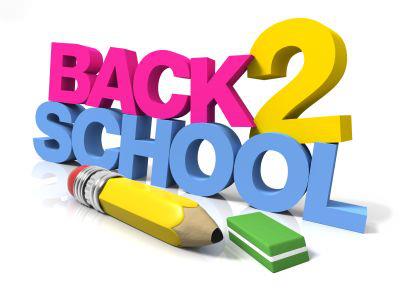 ORIENTATIONAUGUST 8, 2019A – M     10:00 AMN – Z     1:00 PM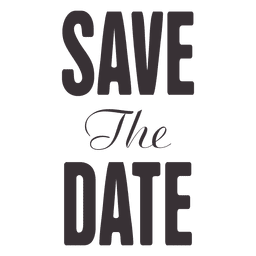 2019 – 2020 SCHOOL YEAR